                Colegio Mercedes Marín del Solar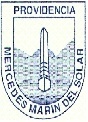                Lenguaje y Comunicación               Prof. Rosa María López C. USOS DE HAY, AHÍ, ¡AY!NUESTRO  IDIOMA ES  MUY RICO Y EN OCASIONES ES UN QUEBRADERO DE CABEZA.HOY  VAMOS  A  APRENDER  A  ESCRIBIR  BIEN  HAY, AHÍ Y ¡AY!Sabemos que son tres palabras homófonas porque su pronunciación es similar pero su significado es completamente diferente, ¿cómo aprender a escribirlas correctamente en cada caso?Uso de ahí, ahí, ¡ay!1. Hay se escribe con hache inicial, es del verbo haber. Nos indica que existe o que disponemos de algo.Ejemplos:Hay demasiados niños.

Hay pan.

Es todo lo que hay.

Hay mucha gente en el teatro.
2.  Ahí: Ahí, es un adverbio de lugar que nos indica una ubicación.Ejemplos:Mi perrito siempre se esconde ahí detrás.Ahí viene Pedro.Ahí está tu cuaderno.

Ahí, en la mesa.
3. ¡Ay!: es una exclamación que expresa una emoción (dolor, alegría, sorpresa etc.).  - Ejemplos:¡Ay! Me apreté el dedo.¡Ay! Olvidé la reunión con Ana.¡Ay! me duele la cabeza Ya  viene el toro ¡Ay, qué miedo!¡Ay!, me ha picado una avispa.ACTIVIDADESI. Completa las siguientes oraciones con ahí, ahí, ¡ay!  Encierra la alternativa correcta.1- _______ me duele la muela.a. hayb. ¡ay!c. ahí2- ______ están mis abuelos.a. ¡ay!b. hayc. ahí3 _______ muchas zapatillas blancas.a. hayb. ahíc. ¡ay!4- Tu perrito está________a. ahíb. ¡ay!c. hay5- Mi hermano mayor estudia ______a. ahíb. ¡ay!c. hay6- Martín lo dejó ________a. hayb. ¡ay!c. ahí7- _______venden las más ricas empanadas.a. ¡ay!b. hayc. ahí8- ¿Dónde _________más tarjetas?a. hayb. ahíc. ¡ay!9-________ me duele mucho la cabeza.a. hayb. ahíc. ¡ay!II. Escribe hay, ahí o ¡ay! según corresponda.a.  ..…… muchas más manzanas en la cesta.b.   …… qué dolor, me he cortado con el cuchillo.c. Solo…….. cinco autobuses en la estación.d. ¿Está…… mi chaqueta?e.   .…. se esconde siempre mi perrito.f. .  .….  que descansar un rato antes de salir.g.  Las entradas están…….. encima de la mesa.H.   ...… me encanta ese bolso.I.  .…..varios vestidos de la misma talla.III. Escribe en tu cuaderno cinco oraciones con hay, cinco con ahí y cinco con ¡ay!